	Uzaktan Öğretim Ders Uygulama İlkeleri 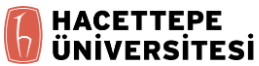 Ek 4.4.: Derslerin haftalık yürütülmesinde izlenebilecek örnek şablonlarHaftalık Plan Kişisel Şablonunuz: 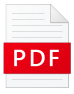 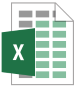 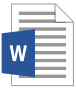 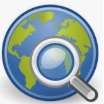 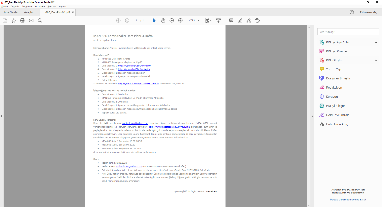 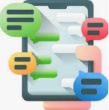 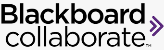 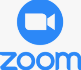 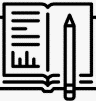 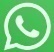 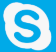 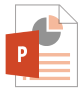 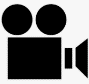 